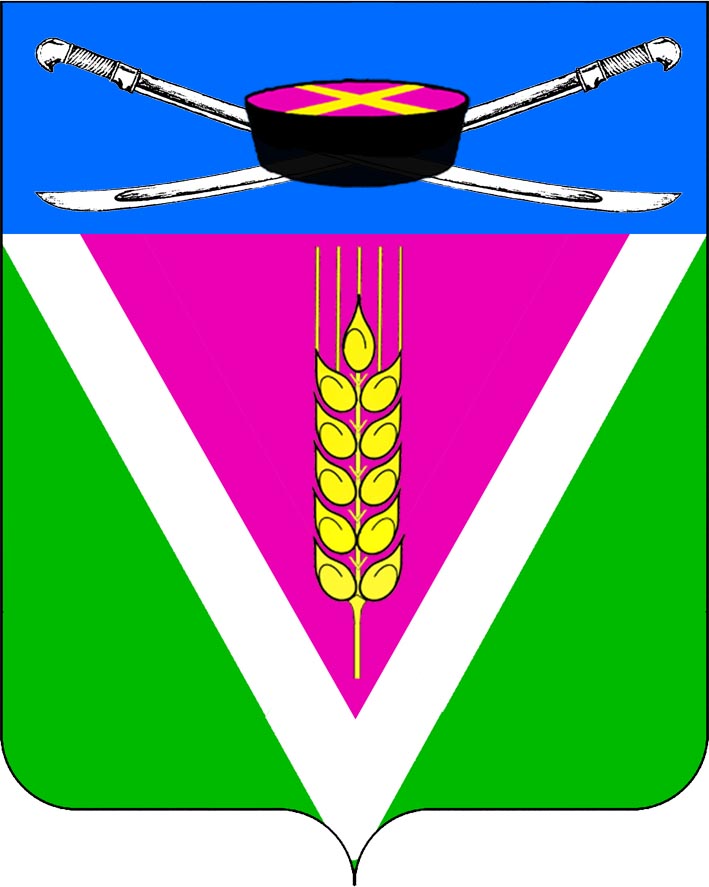 СОВЕТ НОВОЛЕУШКОВСКОГО СЕЛЬСКОГО ПОСЕЛЕНИЯПАВЛОВСКОГО РАЙОНАРЕШЕНИЕ                 от  07.02.2024г. 	                                                        №  68/253ст-ца НоволеушковскаяОб утверждении  прейскуранта перечня услуг по погребению умерших (погибших), не имеющих супруга, близких родственников, иных родственников либо законного представителя умершего (погибшего) или при невозможности осуществить ими погребение, а также при отсутствии иных лиц, взявших на себя обязанность осуществить погребение, погребение умершего (погибшего) на дому, на улице или в ином месте после установления органами внутренних дел его личности, и умерших (погибших), личность которых не установлена органами внутренних дел, оказываемые на территории Новолеушковского сельского поселения Павловского района 	В соответствии  пунктом 22 статьи 14 Федерального Закона от 06 октября 2003 года № 131-ФЗ «Об общих принципах организации местного самоуправления в Российской Федерации» Закона Краснодарского края от 04 февраля 2004 года № 666-КЗ «О погребении и похоронном деле в Краснодарском крае», Совет Новолеушковского сельского поселения р е ш и л:	1. Утвердить прейскурант перечня услуг по погребению умерших (погибших), не имеющих супруга, близких родственников, иных родственников либо законного представителя умершего (погибшего) или при невозможности осуществить ими погребение, а также при отсутствии иных лиц, взявших на себя обязанность осуществить погребение, погребение умершего (погибшего) на дому, на улице или в ином месте после установления органами внутренних дел его личности, и умерших (погибших), личность которых не установлена органами внутренних дел, оказываемые на территории Новолеушковского сельского поселения Павловского района  (приложение).	2. Решение от 16 февраля 2023 года № 52/199 «Об утверждении  прейскуранта перечня услуг по погребению умерших (погибших), не имеющих супруга, близких родственников, иных родственников либо законного представителя умершего (погибшего) или при невозможности осуществить ими погребение, а также при отсутствии иных лиц, взявших на себя обязанность осуществить погребение, погребение умершего (погибшего) на дому, на улице или в ином месте после установления органами внутренних дел его личности, и умерших (погибших), личность которых не установлена органами внутренних дел, оказываемые на территории Новолеушковского сельского поселения Павловского района» считать утратившим силу.22. Контроль за выполнением принятого решения возложить на комиссию по  финансам, бюджету, налогам и инвестиционной политике (Рябинин).	3. Решение вступает в силу со дня его обнародования и распространяет свое действие на отношения, возникшие с 01 февраля 2024 года.Глава Новолеушковского сельского поселения Павловского района				                        В.А. БеланЗаместитель председателя Совета Новолеушковского сельского поселения Павловского района                                                             Е.В.Погуляй							Приложение							к решению Совета Новолеушковского							сельского поселения Павловского 							района от ______________ № ______ПРЕЙСКУРАНТ перечня услуг по погребению умерших (погибших), не имеющих супруга, близких родственников, иных родственников либо законного представителя умершего (погибшего) или при невозможности осуществить ими погребение, а также при отсутствии иных лиц, взявших на себя обязанность осуществить погребение, погребение умершего (погибшего) на дому, на улице или в ином месте после установления органами внутренних дел его личности, и умерших (погибших), личность которых не установлена органами внутренних дел, оказываемые на территории Новолеушковского сельского поселения Павловского района Глава Новолеушковского сельского поселения Павловского района                                                           В.А. Белан№ п/пНаименование услуг Стоимость, руб.1.Оформление документов, необходимых для погребения 269,372.Облачение тела умершего (погибшего)718,953.Гроб стандартный строганный из материалов толщиной 25-32 мм., обитый внутри и снаружи тканью х/б с подушкой из стружки2839,924.Перевозка тела (останков) умершего к месту захоронения (в крематорий)1879,965.Погребение умершего 2662,00Итого 8370,20